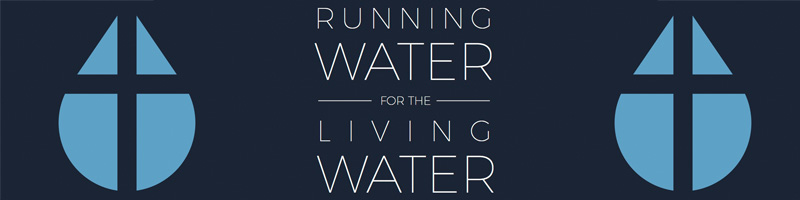 SPONSORSHIP LEVELSPlease choose a sponsorship impact level below.  Businesses and individuals who support Running Water for Living Water will receive photos and a video of the well they contributed to.BRONZE: $250Sponsor’s name (no logo) will appear on the t-shirt worn by runners at the eventSILVER: $500All of the above plus: Sponsor’s logo (or name if preferred) will appear onteam t shirt and fundraising webpageGOLD: $1,000All of the above plus: Well video includes a personal thank you message to you and other donors(s),DIAMOND: $2600 (ENTIRE WELL)All of the above plus: Fully personalized video of the well dedication (not shared with other donors),Framed Commemorative photo gift, Sponsor name to appear on banner at well site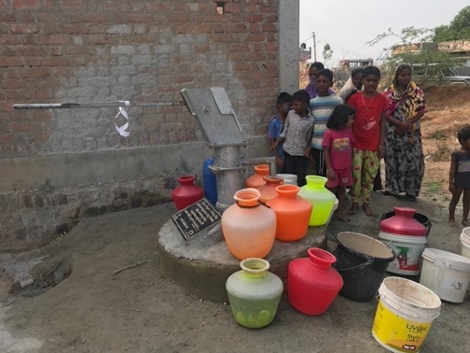 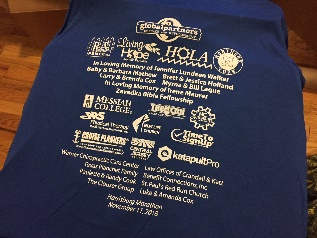 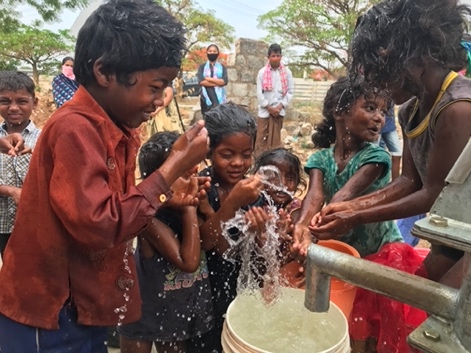 Mail in form on next page. To register and pay online, please visit our website at gpartners.org/RW.running water for the living watersponsorship form*Name: ___________________________________________________________________________Business Name (*for business sponsors) _______________________________________________*Address: _________________________________________________________________________Phone Number: ____________________________________________________________________*E-mail: ___________________________________________________________________________Name of Runner(s) you are Sponsoring: _______________________________________________Yes, I would like to sponsor this year’s marathon to help provide water wells in India:Bronze Sponsor ($250+)  $________________	Silver Sponsor ($500+)  $________________	Gold Sponsor ($1,000+)  $________________	Diamond Sponsor ($2,600+)  $________________	Bottled Water or Gatorade, or Individual nonperishable snacks for runners	Custom Amount $________________	Please keep my donation anonymousChecks payable to GPPD can be mailed with form to P.O. Box 117, Blue Ridge, VA  24064.To Pay with Card, visit: www.gpartners.org/RW and scroll down to the sponsorship section95% of your donation goes directly to building wells. Only 5% is used for well administrative needs. Charitable contribution receipts will be provided to all donors.Please kindly send in any t shirt graphics to mriggins@gpartners.org by October 20. Deadline extensions may be possible if the shirt order has not yet been placed.If you have any questions, contact Matt Riggins at mriggins@gpartners.org (717.877.2313)